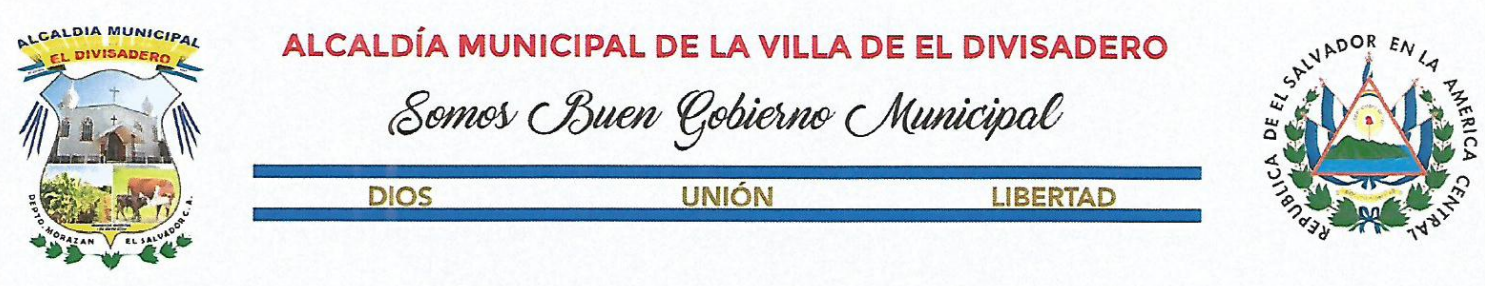 El Divisadero, 08 de Julio de 2021.Público en generalPresente. Por este medio, la Alcaldía Municipal de El Divisadero, Departamento de Morazán, a través de la Unidad de Acceso a la Información Pública, declara la inexistencia de índice de información clasificada como reservada, a que se refiere el artículo 50 literal “m” de la Ley de Acceso a la Información Pública.Y para hacerlo del conocimiento del público en general, se elabora la presente acta.Elsa Judith Lazo MolinaOficial de Información